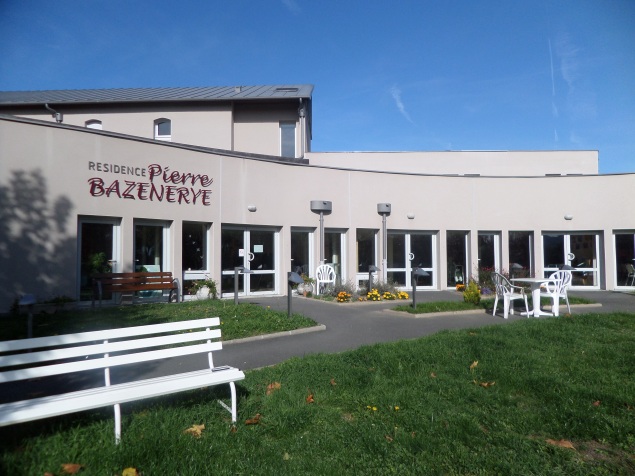 notice explicative des tarifs 2023Les frais de séjours se décomposent de la façon suivante pour les personnes girées 5 - 655.60 €	 + 	6.25 € 	= 	61.85 € par jour	x 31 jours 	 = 1 917.35 €Tarif journalier (hébergement)	Ticket modérateur (=GIR 5 et 6)Cette partie reste à la charge du résident. Toutefois si la personne est plus dépendante (GIR 4 à 1), les frais de séjour augmentent, la partie dépendance vient s’ajouter. Cette partie peut être prise en charge par le Conseil Départemental grâce à l’aide personnalisée à l’autonomie(APA). Exemple : Résident GIR 1 ou 2 => 	1917.35 €	+ 	(16.96 x 31 jours = 525.76 €)	= 2 443.11 €Part du résident	Part APA pouvant être prise en charge par le Conseil GénéralTarifs complets SANS APA à la charge du résident :Tarifs complets avec partie dépendance prise en charge par l’APA :AUTRES TYPES D’AIDES FINANCIERES :L’ALS (allocation logement) auprès du service de prestations familiales de votre CAF ou MSA.L’APA (Aide Personnalisée à l’Autonomie) auprès du Conseil Départemental sauf si vous bénéficié déjà de l’APA à domicile.L’Aide Sociale, si les ressources sont insuffisantes (dossier à retirer auprès du Conseil Départemental du domicile).Indice dépendancePrix de journéeTicket modérateur par jourTarif dépendance par jourTotal pour 31 jours (Résident sans APA)GIR 5-655.60 €6.25 €0 €1 917.35 €GIR 3-455.60 €6.25 €8.48 € (14.73- 6,25 €)2 180.23 €GIR 1-255.60 €6.25 €16.96 € (23.21-6,25 €)2 443.11 €Indice dépendancePrix de journéeTicket modérateur par jour (non pris en charge par l’APA)Part résident pour 31 joursPart dépendance prise en charge par l’APAPart APA pour 31 joursTotal pour 31 joursGIR 5-655.60 €6.25 €1 917.35 €0 €0 €1 917.35 €GIR 3-455.60 €6.25 €1 917.35 €8.84 €274.04 €2 180.23 €GIR 1-255.60 €6.25 €1 917.35 €17.68 €548.08 €2 443.11 €